  就業保險退保申報表    〈※勞工退休金停止提繳申報表〉姓       名國 民 身 分 證 統 一 編 號國 民 身 分 證 統 一 編 號國 民 身 分 證 統 一 編 號國 民 身 分 證 統 一 編 號國 民 身 分 證 統 一 編 號國 民 身 分 證 統 一 編 號國 民 身 分 證 統 一 編 號國 民 身 分 證 統 一 編 號國 民 身 分 證 統 一 編 號國 民 身 分 證 統 一 編 號出 生 年 月 日月投保薪資(元)備               註備               註備               註備               註備               註備               註民國 　 　年　　 月　 　日民國 　 　年　　 月　 　日民國 　 　年　　 月　 　日民國 　 　年　　 月　 　日民國 　 　年　　 月　 　日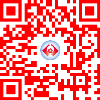 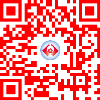 勞動部勞工保險局填用勞動部勞工保險局填用勞動部勞工保險局填用勞動部勞工保險局填用勞動部勞工保險局填用勞動部勞工保險局填用受 理 號 碼受 理 號 碼受 理 號 碼人數    名    名退保日期審  核審  核鍵  錄鍵  錄鍵  錄校  對109.09109.09109.09109.09109.09109.09